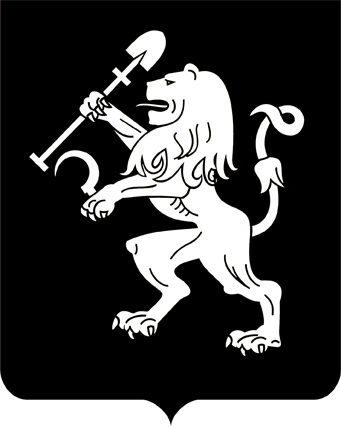 АДМИНИСТРАЦИЯ ГОРОДА КРАСНОЯРСКАПОСТАНОВЛЕНИЕО подведении итогов конкурса «Лучшая концепция озеленения территории» в 2022 годуНа основании протокола заседания комиссии по подведению итогов конкурса «Лучшая концепция озеленения территории» в 2022 году           в Октябрьском районе от 21.04.2022, протокола заседания комиссии                 по подведению итогов конкурса «Лучшая концепция озеленения территории» в 2022 году в Железнодорожном районе от 22.04.2022, протокола заседания комиссии по подведению итогов конкурса «Лучшая                 концепция озеленения территории» в 2022 году в Кировском районе             от 25.04.2022, протокола заседания комиссии по подведению итогов конкурса «Лучшая концепция озеленения территории» в 2022 году                   в Советском районе от 26.04.2022, протокола заседания комиссии по подведению итогов конкурса «Лучшая концепция озеленения территории» в 2022 году в Центральном районе от 27.04.2022, протокола заседания комиссии по подведению итогов конкурса «Лучшая концепция озеленения территории» в 2022 году в Ленинском районе от 28.04.2022, протокола заседания комиссии по подведению итогов конкурса «Лучшая концепция озеленения территории» в 2022 году в Свердловском районе от 29.04.2022, в соответствии с постановлениями администрации города от 01.11.2017 № 718 «Об утверждении муниципальной программы «Повышение эффективности деятельности городского самоуправления по формированию современной городской среды» на 2018–2024 годы», от 24.02.2021 № 113 «Об утверждении Положения о порядке предоставления грантов в форме субсидий из бюджета города победителям конкурса «Лучшая концепция озеленения территории», руководствуясь статьями 41, 58, 59 Устава города Красноярска, ПОСТАНОВЛЯЮ:1. Признать победителями конкурса «Лучшая концепция озеленения территории» в 2022 году:в Октябрьском районе г. Красноярска:ООО УК «Меркурий»	, ул. Юшкова, д. 18а;ООО УК «Сосны», ул. Живописная, д. 1, корп. 4;ТСН ТСЖ «Русь», ул. Киренского, д. 71;ТСЖ «Водолей», ул. Новосибирская, д. 35;ООО УК «Озерный», ул. Гусарова, д. 3;МП «МУК Красноярская», ул. Забобонова, д. 4;ТСЖ  «Афонтовское», ул. Киренского, д. 11 б;ООО УК «Алмаз», ул. Бабушкина, д. 41;ТСН ТСЖ «Дачная 37», ул. Дачная, д. 37;ООО УК «Добрый дом», ул. Борисова, д. 28;ООО «Система», ул. Норильская, д. 8а;ООО УК «Авеню-24», ул. Киренского, д. 75;МП «МУК Красноярская», ул. Забобонова, д. 8;ООО УК «ЖСК», ул. Юшкова, д. 38а;ООО УК «Новый город», ул. Гусарова, д. 65;ООО УК «Лесопарковая», ул. Лесопарковая, д. 17;2) в Железнодорожном районе г. Красноярска:ООО «Система», ул. Калинина, д. 41 б;ООО УК «Калининский», ул. Калинина, д. 37;ООО УК «Меркурий», ул. Железнодорожников, д. 24;ООО УК «Меркурий», ул. Маерчака, д. 42;МП «МУК Красноярская», ул. Первых Пионеров, д. 15;МП «МУК Красноярская», ул. 8 Марта, д. 18;МП «МУК Красноярская», ул. Камская, д. 1;ООО УК «ЖСК», пр-т Свободный, д. 29;3) в Кировском районе г. Красноярска:ООО УК «ЖСК», пр-т им. газеты «Красноярский рабочий»,                  д. 124а;ООО УК «Александрия», ул. Кутузова, д. 83а;	ООО УК «ЖСК», ул. Щорса, д. 50;ООО УК «ЖСК», ул. Кутузова, д. 92;	ООО УК «ЖСК», ул. Транзитная, д. 50;	ООО УК «Холмсервис», ул. Гастелло, д. 32;	МП «МУК Красноярская», ул. Кутузова, д. 91 б;	ООО УК «ЖСК», ул. Щорса, д. 46;	ООО «СуперСтрой», ул. Щорса, д. 89;	ООО УК «Затонская», пр-т им. газеты «Красноярский рабочий»,           д. 77;	4) в Советском районе г. Красноярска: ООО УК «Премиум»,	ул. Джамбульская, д. 11;ООО УК «Авеню 24», ул. Петра Подзолкова, д. 28;ООО УК «Премиум»,	ул. Джамбульская, д. 9;ООО УК «Премиум»,	пр-т Металлургов, д. 30 б;ООО УК «Радий», ул. 9 Мая, д. 47;ООО «УК «Холмсервис», ул. Алексеева, д. 21;ООО УК «Смарт-Сити», ул. Петра Ломако, д. 6;ООО «УК Молокова», ул. Батурина, д. 15;ООО УК «Премиум», ул. Воронова, д. 3;ООО УК «Зима», ул. Урванцева, д. 4а;ООО УК «Премиум», ул. Воронова, д. 21;ООО УК «Советская», пр-т Металлургов/ул. Сергея Лазо, д. 55/38;ООО УК «Премиум»,	ул. Джамбульская, д. 21, 23, 23а;ООО УК «Континент», пр-т 60 лет Образования СССР, д. 50;ООО УК «Триумф», пр-т Ульяновский, д. 22а;ООО УК «Авеню 24», пр-т Ульяновский, д. 18 б;ООО УК «Триумф», ул. Ферганская, д. 7;ООО «УК «Холмсервис», пр-т Комсомольский, д. 7;ООО УК «Авеню 24», ул. Николаева, д. 5;ООО УК «Новый город», ул. Светлова, д. 31;ООО УК «Мансарда», ул. 40 лет Победы, д. 10;ООО УК «Триумф», ул. Новгородская, д. 10а;ООО УК «Новый город», пр-т Молодежный, д. 33;ООО УК «Мансарда», Солнечный бульвар, д. 15;ООО «ЖКЦ «Покровский», ул. Ольховая, д. 4;ООО «УК «Холмсервис», ул. Водопьянова, д. 26;ЖСК «Ангара», пр-т Ульяновский, д. 20а;МП МУК «Правобережная», пр-т Металлургов, д. 28в;ТСЖ «Оникс-С», ул. Светлогорская, д. 27д;МП МУК «Красноярская», ул. Быковского, д. 5д;5) в Центральном районе г. Красноярска:ООО «Покровская слобода», ул. Линейная, д. 107; ООО «Покровский дом», ул. Линейная, д. 82;ООО УК «Радий», ул. Линейная, д. 76;ООО «УК «Холмсервис», ул. Караульная, д. 40;ООО УК «Радий», ул. Мужества, д. 23;ООО УК «ЖСК», ул. Карла Маркса, д. 88;ООО «Покровская слобода», ул. Чернышевского, д. 114;ООО УК «ЖСК», ул. Ленина, д. 28;6) в Ленинском районе г. Красноярска:ООО УК «Два берега», ул. Амурская, д. 12; ООО УК «Два берега», ул. Мичурина, д. 23;ООО УК «Два берега», ул. Мичурина, д. 27;ООО УК «Два берега», ул. Шевченко, д. 44;ООО УК «ЖСК», ул. Коломенская, д. 12; ООО УК «ЖСК», ул. Юности, д. 12;  ООО УК «Платформа», ул. Энергетиков, д. 16; ООО УК «Платформа», ул. Энергетиков, д. 24;  ООО УК «Мой дом», пр-т им. газеты «Красноярский рабочий»,              д. 36;                     ООО УК «Мой дом», пр-т им. газеты «Красноярский рабочий»,            д. 42; ООО УК «Мой дом», ул. Львовская, д. 44;ООО УК «Мой дом», ул. Ползунова, д. 10;ООО УК «Мой дом», ул. Шевченко, д. 84;ООО УК «Мой дом», ул. Юности, д. 9;7) в Свердловском районе г. Красноярска:ООО УК «Два капитана», ул. Судостроительная, д. 97;ООО УК «Оникс», ул. Судостроительная, д. 90;ООО УК «Согласие», ул. Королева, д. 3;ООО УК «Согласие», ул. Алеши Тимошенкова, д. 127;ООО УК «Покровские ворота», ул. Алеши Тимошенкова, д. 129;ООО УК «Орбита-Сервис», Ярыгинская набережная, д. 13а;ООО УК «Затонская», ул. Свердловская, д. 6в;ООО УК «ЖСК», ул. Семафорная, д. 199;ООО УК «Практика», ул. Судостроительная, д. 127;ООО УК «Практика», ул. 60 лет Октября, д. 36;ООО УК «ЖСК», ул. Семафорная, д. 201;ООО УК «ЖСК», ул. Парашютная, д. 76;ООО УК «ЖСК», ул. Алеши Тимошенкова, д. 131;ООО УК «Практика», ул. Судостроительная, д. 117.2. Настоящее постановление опубликовать в газете «Городские новости» и разместить на официальном сайте администрации города.Глава города								        С.В. Еремин13.05.2022№ 382